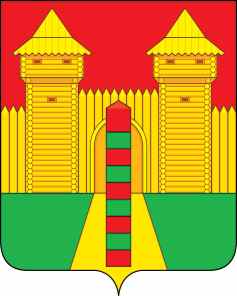 АДМИНИСТРАЦИЯ  МУНИЦИПАЛЬНОГО  ОБРАЗОВАНИЯ «ШУМЯЧСКИЙ   РАЙОН» СМОЛЕНСКОЙ  ОБЛАСТИПОСТАНОВЛЕНИЕот 14.09.2021 г.  № 386	         п. ШумячиВ соответствии с  областным законом от 31.01.2008 г. № 7-з «О наделении органов местного самоуправления муниципальных районов и городских округов Смоленской области государственными полномочиями по организации и осуществлению деятельности по опеке и попечительству», в целях совершенствования работы по охране прав детей, оказания помощи Отделу по образованию Администрации муниципального образования «Шумячский район» Смоленской области, исполняющему функции по опеке и попечительству на территории муниципального образования «Шумячский район» Смоленской области, в осуществлении обязанностей по защите прав и законных интересов несовершеннолетних, систематическому контролю за воспитанием, содержанием, обучением, состоянием здоровья детей, находящихся под опекой (попечительством), на основании ходатайства Шумячского Отдела по образованию от    14 сентября 2020г.  № 883.Администрация муниципального образования «Шумячский район» Смоленской областиП О С Т А Н О В Л Я Е Т:1. Утвердить общественных инспекторов по охране детства в муниципальных бюджетных образовательных учреждениях Шумячского района на 2020 – 2021 учебный год:2. Контроль за исполнением настоящего постановления возложить на Отдел по образованию Администрации муниципального образования «Шумячский район» Смоленской области.Глава муниципального образования «Шумячский район» Смоленской области				        А.Н. Васильев                                   Об утверждении общественных инспекторов по охране прав детства в муниципальных бюджетных образовательных учреждениях Шумячского района на 2021-2022 учебный годБОУ «Краснооктябрьская СШ» -Александрова Марина Васильевна,заместитель директора по учебной работе.МБОУ Надейковичская СШ имени И.П. Гоманкова -     Ковалева Елена Петровна, учитель        МБОУ «Первомайская    СШ» -      Крупская Светлана Викторовна, учитель.МБОУ «Руссковская СШ»        - Колягина Марина Николаевна, учитель.МБОУ «Шумячская СШ им. В.Ф. Алешина»     - Старовойтова Наталья Юрьевна, социальный педагог.      МБОУ «Балахоновская   ОШ»- Семенова Светлана Викторовна, учитель.МБОУ «Криволесская    ОШ» -   Воробьева Елена  Владимировна, учитель.МБДОУ  «Хрусталик» -Филимонова Светлана Леонидовна, воспитатель.МБДОУ  «Родничок» -Филиппова Ирина Николаевна, воспитатель.МБДОУ «Шумячский  ЦРР- детский сад «Солнышко» -Базылева Светлана Ивановна, заместитель заведующего по воспитательной и методической работе.МБДОУ  ЦРР детского сада «Колокольчик» п. Шумячи -Терешонкова Инна Николаевна, инструктор по физической культуре.